Tere tulemast Raadi skulptuuripargi kirjeldustõlketuurile! Skulptuuripark asub Raadi mõisapargi territooriumil, aadressil Narva maantee 177.Eesti muuseumide kogudes on küll palju väärtuslikke ja esinduslikke skulptuure meie kunsti suurkujudelt, kuid päevavalgust või näitusesaali näevad need teosed kahjuks harva.Kuna park on piiratud territoorium, on seal võimalik eksponeerida teoseid, mis ühelt poolt pakuvad pargis jalutajatele esteetilist ja hariduslikku elamust ning teisalt täiendavad Eesti Rahva Muuseumi külastajate näitusekogemust vabas õhus.2022. aastal sündis Tartu Kunstimuuseumi ja ERMi koostööna esinduslik monumentaalskulptuuride näitus, esimene selletaoline Eestis. Raadi mõisapargi kümne hektari suurusel territooriumil eksponeeritakse 16 skulptuuri. Kümme tööd pärineb skulptuuriklassikult Anton Starkopfilt, kolme teosega on esindatud Ernst Kirs, ühega Aulin Rimm ja Rein Rannast ning üks on tundmatu autori tehtud. Skulptuurid pärinevad peamiselt 1950. ja 1960. aastatest, varaseim töö on aga aastast 1938.Raadi mõis asutati keskajal linnamõisana ja alates 1751. aastast kuulus see Liphartitele, kes rajasid esindusliku peahoone ja pargi, mille arhitekt oli ajastu suurmees Peter Joseph Lenné. Raadi park oli kujunduse poolest üks eredaimaid Eesti mõisaparkide hulgas. Liphartid lahkusid Eestist esimese maailmasõja ajal, võttes kaasa enamiku originaalskulptuure. Hulga kipsskulptuure ja paar marmorkoopiat kinkisid nad siiski Tartu Ülikoolile. Võõrandamise järel kolis 1922. aastal mõisa härrastemaja ruumidesse Eesti Rahva Muuseum, mis tegutses seal kuni 1944. aastani, mil härrastemaja põles pommitamise järel varemeteks. Raadi mõisapark on olnud linnarahvale üks vaba aja veetmise meelispaiku. Raadi park asub Tartu linna kirdeosas, Raadi järve edelakaldal. Park koos mõisa peahoone varemetega on arvatud ehitismälestiseks. Parki piirab Narva maantee poolt kollane kivimüür, mille viimases kolmandikus on püstiste metallvarbadega peavärav. Müür käändub paremale, kus on 75 meetri pärast veel üks värav. Väravad avanevad väljapoole. Muudest külgedest on park ümbritsetud metallaiaga, mille värav on ERMi peahoone pool. Parki saab kesklinna poolt tulla ka mööda pärnaalleed,  mis kulgeb Narva maanteega paralleelselt. Pargi territooriumil alleel olles jääb vasakule org ja paremale järv. Pargis on palju eri liiki puid ja põõsaid, hoolitsetud muru ja seljatoega pingid. Kui seista peavärava juures näoga pargi poole, jäävad paremale Raadi järv ja varemed, otse aga ERMi hoidlahoone, millest vasakul on veetorn. Tulles parki Narva maantee poolsest peaväravast, jääb vasakule hall metallist püstise ristküliku kujuline kaart, kus on nummerdatud punktidena skulptuuride asukohad koos autorite ja pealkirjadega. 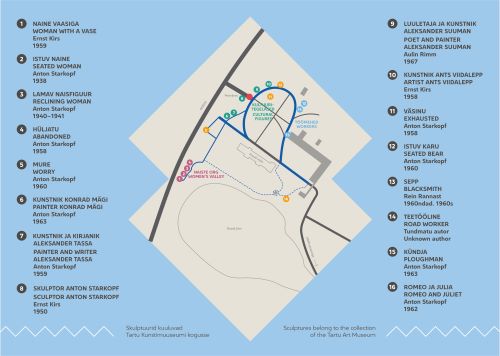 Raadi skulptuuripargi plaanEksponeeritud teosed võib tinglikult jagada nelja kategooriasse: naisaktid, kultuuritegelased, töömehed ja varia. Naisaktid asuvad pärnaalleest vasakule jäävas nn naiste orus ja kesklinna poolt alustades on need sellises järjekorras: Ernst Kirsi „Naine vaasiga“ ja seejärel kolm Anton Starkopfi skulptuuri – „Istuv naine“, „Lamav naisfiguur“ ja „Hüljatu“. Kujud asuvad üksteisest umbes 15 meetri kaugusel.Kultuuritegelaste büstidest jääb peaväravast sisenedes paremale Ernst Kirsi „Anton Starkopfi portree“. Temast naiste oru poole minnes on umbes 15-meetriste vahedega Anton Starkopfi skulptuurid „Aleksander Tassa portree“ ja „Konrad Mägi portree“. Väravast vasakule jääval muruplatsil on üksteisest paarikümne meetri kaugusel veel kaks kultuuritegelast: Aulin Rimmi „Luuletaja ja kunstnik Aleksander Suuman“ ja Ernst Kirsi „Kunstnik Ants Viidalepa portree“. Kõik kultuuritegelaste skulptuurid on teistest teostest kõrgemad, neid tuleb kombata üles sirutatud kätega.ERMi hoidlakompleksi poole jalutades jõuame skulptuurideni, mis kujutavad töömehi. Hoidlahoone seina lähedal murul on Anton Starkopfi „Kündja“. „Kündjast“ umbes 25 meetrit vasakule veetorni poole liikudes kohtame tundmatu autori kuju „Teetööline“ ja temast umbes 15 meetri kaugusel Rein Rannasti skulptuuri „Sepp“.Neli varia alla liigituvat Anton Starkopfi skulptuuri on paigutatud hajusalt üle terve pargi: „Romeo ja Julia“ asub Raadi järve ääres, „Mure“ peaväravast paremale liikudes kollase kivimüüri juures, „Istuv karu“ müüri parema käänaku taga värava juures, „Väsinu“ pargi keskosas muruplatsil.16 skulptuuri hulgas on kaks reljeefplastika esindajat ehk pinnaga seotud ja vähem või rohkem tasapinnast eenduvat skulptuuri, mis on töödeldud ning mida saab vaadelda peamiselt ühest küljest ehk eestvaatest. Reljeefskulptuure esindavad Raadi pargis Anton Starkopfi „Kündja“ ja „Mure“.Raadi mõisapark on avatud iga päev kell 7–22 ja selle külastamine on tasuta. Kõiki skulptuure tohib katsuda. Paljud skulptuurid asuvad murul, kuhu võib ka julgelt astuda. Peaväravast sisenedes on vasakul puutetundlik joogiautomaat, kust saab kaardi või sularahaga osta kohvi ja kakaod. Kõik 16 skulptuuri on asetatud helehallidele betoonist risttahukatele. Risttahukate esikülje vasakpoolses ülemises nurgas on hall metallist etikett, mis on käänatud kolmnurkseks püstprismaks: avatud kolmnurgad jäävad külgedele, vaataja poole on eenduv ristkülikukujuline külg (mõõtudega 10 × 14 cm), kus on pronksivärvi tähtedega kirjas nii eesti kui ka inglise keeles töö autor, pealkiri, valmimisaasta ja materjal.Kõik kujud, välja arvatud Starkopfi „Romeo ja Julia“, on tehtud graniidist. „Romeo ja Julia“ on betoonist. Graniit on hall, roosakas või punakas jämedateralise struktuuriga kivim, mis koosneb põhiliselt kvartsist ja päevakividest. Heledad kvartsosakesed säravad valguse ja päikese käes, muutes skulptuurid sillerdavaks.Soovitame Raadi skulptuuriparki külastada mitu korda, sest alati on võimalus tajuda midagi uut: kord on graniit päikesest soe, siis lumest märg või sügislehtedega kaetud; kevadel lõhnab toomingas, sügisel kõdunenud lehed. Elamusrikast kuulamist!Ehitusprojekt arhitektuuribüroolt TajuRuumSkulptuurid on Tartu Kunstimuuseumi kogust.Kirjeldustõlke koostasid Siret Saar ja Mirjam LiivakToimetas Karin KasteheinHelitööd tegi Maido Selgmäe.Sisse luges Kadri-Liis Olmaru-LuhaTäname Tartu Kunstimuuseumi skulptuurikoguhoidjat Annegret Kriisat.